Лекція 7-8.Тема: Адаптивний спорт як складова Олімпійського руху. План:Змагання під патронатом МОК. Термін «Паралімпіада». Загальна характеристика Паралімпійських ігор. Виникнення та діяльність керівних організацій адаптивного спорту в світі. Діяльність керівних організацій адаптивного спорту в Україні.Структура Міжнародного Паралімпійського Комітету. Основні завдання Міжнародного Паралімпійського Комітету.Президенти Міжнародного Паралімпійського Комітету.Участь спортсменів України в Паралімпійських іграхЛітература1. Бріскін Ю. А. Вступ до теорії спорту інвалідів: [навч. посіб. для студ. ВНЗ фіз. вих. і с.] / Ю. Бріскін, А. Передерій. – Л.: «Апріорі», 2008. – 68 с.    ISBN: 78-966-8256-71-4 2. Бріскін Ю. А. Спорт інвалідів: [підруч. для студ. ВНЗ фіз. виховання і спорту] / Ю. А Бріскін. – К.: Олімпійська література, 2006. – 263 с. ISBN: 966- 7133-79-6 3. Бріскін Ю. А. Адаптивний спорт. Спеціальні Олімпіади: навчальний посібник. - Львів: ―Ахілл, 2003. - 128 с. 4. Бріскін Ю. А. Організаційні основи Паралімпійського спорту: навчальний посібник. - Л.: ― Кобзар, 2004. - 180 с. 5. Бріскін Ю. А. Організаційні основи Паралімпійського спорту: навчальний посібник. - Л.: ― Кобзар, 2004. - 180 с. 6. Передерій А. В. Спеціальні Олімпіади в сучасному світі: монографія – Л.: ЛДУФК, 20131. Змагання під патронатом Міжнародного Олімпійського Комітету.Під патронатом МОК нині проводиться велика кількість різноманітних змагань, деякі з котрих (Панамериканські, Азійські, Середньоморські та ін. тощо) за своїм масштабом та рівнем організації поступаються лише Олімпійським Іграм. З Олімпійським спортом тісно пов’язані і періодичні комплексні змагання, що проводяться різними спільнотами за національними, релігійними, професійними та іншими ознаками. Кожний з напрямів цього руху має власні географічні ареали та території, органи управління і координації, системи фінансування, спортивні і культурно-масові заходи. Важко переоцінити гуманістичний сенс різноманітних спортивних змагань осіб з особливими потребами. Вони дозволяють людям, позбавленим долі, повернутися в суспільство, а в окремих випадках - позбутися недуги за допомоги спорту. Перші спроби залучення інвалідів до спорту були зроблені ще у ХIХ столітті, коли в 1888 році у Берліні був заснований перший спортивний клуб для глухих. З 1924 року Міжнародний спортивний комітет глухих кожні чотири роки проводив Всесвітні ігри глухих. Перші "Олімпійські ігри для глухих" були проведені в Парижі 10-17 серпня 1924 р. серед спортсменів офіційних національних федерацій Бельгії, Великої Британії, Нідерландів, Польщі, Франції і Чехословаччини. У іграх також взяли участь, спортсмени Італії, Румунії і Угорщини, які не мали офіційних національних федерацій. Спортсмени змагалися з легкої атлетики, велоспорту, футболу, стрільби і плавання. З розвитком спортивного руху осіб з вадами слуху та офіційним визнанням МОК, ігри одержали назву "Дефлімпійські". Після другої світової війни до занять спортом залучаються інваліди з пошкодженнями опорно-рухового апарату. Фундатором цієї справи став доктор Людвіг Гуттманн. Проведені під його керівництвом у 1948 р. змагання зі стрільби з лука за участю 16 паралізованих військовослужбовців стали підґрунтям майбутніх Паралімпійських ігор. У грудні 1968 р. з ініціативи Юніс Кеннеді Шрайвер були проведені Перші Міжнародні Спортивні ігри Спеціальних Олімпіад де близько 1000 розумово відсталих людей змагалися з легкої атлетики та плавання. Велику місію милосердя виконують організації, що проводять спортивні змагання серед сліпих, німих, з порушеннями опорно-рухового апарату й інших інвалідів. Проводяться Європейські та Всесвітні ігри незрячих "Eurosport", Всесвітні спортивні ігри параплегиків, Всесвітні спортивні ігри ампутантів тощо. Сучасний спорт осіб з особливими потребами, як специфічне суспільне явище характеризується наявністю цілого ряду специфічних тенденцій і особливостей, головними з який є такі, як-  виражена тенденція до популяризації і розвитку серед інвалідів практично тих видів спорту, що користуються популярністю у суспільстві, а також специфічних видів спорту (голбол тощо); - наявність адекватних змін у правилах змагань, обумовлених винятково функціональними можливостями інвалідів; - прагненням до інтеграції спорту інвалідів із спортом здорових людей. Олімпійський рух інвалідів – складова сучасного Олімпійського руху, що об’єднує організації, спортсменів та інших осіб, зокрема людей з особливими потребами. Базуючись на гуманістичних ідеалах, що закладені у Олімпізмі, Олімпійський рух інвалідів є одним з масштабних соціальних явищ сьогодення. У ньому реалізується право кожної особи на заняття спортом та участь у розбудові кращого світу засобами спорту, без дискримінації, на основі взаєморозуміння, дружби, солідарності та чесної гри. У відповідності із Олімпійською Хартією, критерієм приналежності до Олімпійського руху є визнання МОК. Нині МОК визнані такі Всесвітні комплексні змагання інвалідів як Паралімпійські ігри, Дефлімпійські ігри та ігри Спеціальних Олімпіад, у назвах яких віддзеркалено прагнення асоціювання своєї діяльності із Олімпійською. У нормативних документах Міжнародного Паралімпійського Комітету (International Paralympic Committee – IPC), Міжнародного Спортивного комітету глухих (Comité International des Sports des Sourds – CISS, з 2003 р. Міжнародного Дефлімпійського комітету – International Deaflympic Committee – IDC) і Міжнародної організації Спеціальних Олімпіад (Sресіаl Оlуmрісs International, Ink – SOI) декларується співпраця з Міжнародним олімпійським комітетом. Переконливими прикладами взаєморозуміння є офіційний дозвіл МОК на використання слова "Олімпіада" у назві Міжнародної організації "Спеціальна Олімпіада", використання прапорів МОК і Міжнародного спортивного комітету глухих на Дефлімпійських іграх, проведення Паралімпійських ігор на тих самих спортових об’єктах, що й Олімпійських з використанням аналогічних ритуалів та атрибутики – Паралімпійського прапору білого кольору із розташованим у центрі Паралімпійським символом. Паралімпійський символ являв собою видозмінений Олімпійський символ; у 1989-2004 рр. був представлений трьома півкулями червоного, зеленого та синього кольорів, що вони символізували розум, тіло, дух. Спортсмени-паралімпійці проголошують клятву, за своїм духом схожу на Олімпійську: "Від імені усіх спортсменів я обіцяю, що ми будемо брати участь у Паралімпійських іграх, поважаючи та дотримуючись встановлених правил, у дусі справедливої боротьби, заради слави спорту і гідності наших команд". Філософська концепція життя, що концентрується у Олімпізмі та об’єднує у єдине ціле тіло, волю й розум, знайшла своє віддзеркалення у Паралімпійському гаслі – "Свідомість, тіло, дух". 15 травня 2003 р. на прес-конференції, що відбулася у програмі міжнародного спортивного з’їзду в Мадриді (Іспанія), Президент Міжнародного паралімпійського комітету Філіп Кравен проголосив про вступ у нову еру спорту людей з обмеженими можливостями, одне з основних завдань якої - "підвищення уваги до розвитку спорту, починаючи з базового рівня, особливо в країнах з економікою, що розвивається". Початок "нової ери" паралімпійського спорту було відзеркалено в оновленому логотипі Міжнародного паралімпійського комітету і підкріплене Паралімпійським гаслом "Дух у русі", що їх представив Філіп Кравен. Філіп Кравен представив оновлений Паралімпійський символ. Новий логотип нагадував старий – ті ж кольори – червоний, синій і зелений, подібне розташування елементів дещо зміненої форми, що можна було інтерпретуваним як "рух" чи "прямування вперед". Форма елементів символічно віддзеркалювала оновлені пріоритети Міжнародного паралімпійського комітету – "Надання можливості атлетам–паралімпійцям досягнути спортивної досконалості для натхнення та пропаганди миру", а універсальність Паралімпійського руху демонструвалася через круглу форму, що символізує земну кулю. Та й нове гасло нагадує звичне "Розум, тіло, дух", і, як логотип, є розвитком ідей спорту людей з обмеженими можливостями. Оновлені логотип та гасло поступово впроваджувалися у публікації, програми, вироби тощо. Остаточне запровадження оновленої Паралімпійської символіки відбулося у 2004 р. У сучасних Паралімпійських іграх, Дефлімпійських іграх та Іграх Спеціальних Олімпіад спортсмени з порушеннями опорно-рухового апарату (ПОРА), вадами зору (ВЗ), слуху (ВС), вадами інтелекту (ВІ) змагаються у різноманітних видах спорту (табл.1-2).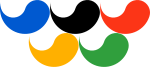 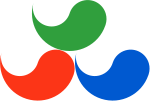 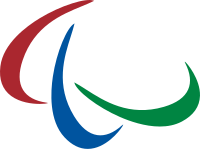 Перший Паралімпійський              Другий символ Паралімпійських      Новий Паралімпійський символ символ (1988—1994)                      ігор  (1994-2004)                                     з 2004 року2. Термін "Паралімпіада"За свідченням Джоан Скратон (Joan Scruton), колишньої асистентки Людвіга Гуттманна, в подальшому - Генерального Секретаря Міжнародного координаційного комітету, вперше слово "Paralympiad" з’явилося у 1951 р. у журналі "Paraplegics" Сток-Мандевльського шпиталю для паралізованих. У той час префікс "para" вказував на параплегію (параліч). Разом із тим, на той час термін "Паралімпіада" не вживався стосовно Сток-Мандевільських ігор. Не виключено, що Людвіг Гуттманн уникав цього терміну з причини, яка найбільш імовірно пов’язана з його зацікавленістю зберегти тотожність ігор із Сток-Мандевілем. З іншого боку, Людвіг Гуттманн оцінював атлета, який брав участь у змаганнях, а також самі ігри як такі, що заслуговують на назву Олімпіади Паралізованих. У 1975 р., у листі до МОК, він доповнив цю думку словами "… ми створили наші власні Олімпіади Інвалідів". 3. Загальна характеристика Паралімпійських ігор. Аналіз розвитку міжнародного спортивного руху інвалідів показав, що ідеї Паралімпізму майже збігаються з ідеями Олімпізму. Однак, тривалий час ігри інвалідів проводилися не лише не в столицях Олімпійських ігор, а навіть в інших країнах. Пізніше відбулася ще одна зустріч між представниками Міжнародного координаційного комітету та МОК, в результаті якої Міжнародний координаційний комітет прийняв пропозицію МОК утриматися від вживання терміну "Олімпійські ігри для інвалідів" і користуватися іншим терміном - Паралімпійські ігри (Paralympic Games). Для використання були обрані латинське та грецьке значення префіксу "para" - "паралельний", "такий, що приєднався, та водночас незалежний" та "подібний". Цей термін став означати, що ігри для інвалідів проводяться паралельно із Олімпійськими. Проте, нині рахунок Паралімпійських ігор починають з 1960 р., тобто з ІХ Сток-Мандевільських ігор, що відбулися у Римі, хоча спочатку Сток- Мандевільські ігри проводилися як ігри паралізованих, з часом, коли з’явилися нові міжнародні спортивні організації інвалідів, у них стали змагатися спортсмени інших нозологічних груп. З 1989 р., після створення Міжнародного Паралімпійського Комітету, назва "паралімпійський" поступово почала помилково вживались як синонім усього спортивного руху інвалідів, який містить не лише Паралімпійські ігри. Слід зазначити, що термін "паралімпійський" неточно вживався у деяких офіційних документах. Паралімпійські ігри називали "Параолімпійськими іграми". Більше того, у спеціальній літературі всі складові Олімпійського руху, що пов’язані із комплексними спортивними змаганнями під патронатом МОК визначали як "Параолімпійський рух". Нині проводяться літні (з 1960 р.) та зимові (з 1976 р.) Паралімпійські ігри. Так, якщо у І Паралімпійських іграх взяло участь 400 спортсменів з 23 країн, то у ХІІІ літніх Паралімпійських іграх кількість країн-учасниць збільшилася понад уп’ятеро і склала 148 офіційних, а спортсменів збільшилася удесятеро і склала 4000 учасники. Подібна, хоча й менш вражаюча тенденція спостерігається і у зимових Паралімпійських іграх - від 250 спортсменів 14 країн до 580 учасників 36 країн. Нозологічний склад учасників Паралімпійських ігор змінювався. Так, якщо у Паралімпійських іграх 1960-1968 рр. брали участь лише спортсмени з пошкодженнями хребта та спинного мозку, то вже з Паралімпійських ігор 1972 р. починається як демонстраційна, так і офіційна участь спортсменів інших нозологій - з вадами зору (у 1972 р. - демонстраційна, а з 1976 р.офіційна участь), з іншими пошкодженнями опорно-рухового апарату (з 1976 р., окрім Паралімпійських ігор 1980 р.), ампутаціями та наслідками церебрального паралічу (з 1980 р.). Спортсмени усіх зазначених нозологій змагалися у Паралімпійських іграх 1984 р., хоча й у різних містах (Нью-Йорк та Сток-Мандевіль), а з наступних ігор у Сеулі (1988 р.) - у єдиних комплексних змаганнях. Демонстраційна участь спортсменів з порушеннями інтелекту відбулася у 1992 р. Офіційно спортсмени цієї нозології змагалися у Паралімпійських іграх 1996-2000 рр. Після порушення процедури класифікації у 2000 році участь спортсменів цієї нозології в паралімпійських іграх було призупинено. Спортсмени різних нозологій розподіляються на змагальні групи відповідно до загальних та функціональних класифікацій. Спортсмени з порушеннями інтелекту отримали дозвіл    на участь в паралімпійських іграх з 2012 року. Еволюція паралімпійських ігор від 1960 року до теперішнього часу відбувається у напрямках: Збільшення кількості учасників (спортсменів та країн);Розширення нозологічного складу учасників (вдосконалення процедури класифікаці спортсменів);Вдосконалення програми змагань. Одним з найважливіших компонентів Паралімпійського спорту є програма Паралімпійських ігор. Програма Паралімпійських ігор не була сталою, змінювалася протягом існування ігор. Види спорту та спортивні дисципліни включалися до програми Паралімпійських ігор та вилучалися з неї під впливом різноманітних чинників. Змінювалася кількість та співвідношення спортивних дисциплін, комплектів нагород тощо.Паралімпійський спортивний рух почався після Другої світової війни, коли нейрохірург Людвіг Гуттманн в 1948 р. організував у Великобританії змагання по стрільбі з луку для ветеранів з травмами спинного мозку. За чотири роки до руху приєдналися також і спортсмени Голландії. У повоєнний період бере початок і рух з участі інвалідів у зимових видах спорту. Зокрема, починає розвиватися гірськолижний спорт, коли покалічені солдати, що повернулися з фронту, прагнули зайнятися улюбленим видом спорту. Перша спроба змагатись у зимових видах спорту була зроблена у 1948 р. в м. Бадгастайн (Австрія). Тут був вперше проведений чемпіонат Австрії з лижних перегонів (так звані тритрекові змагання з лиж), в яких взяли участь 17 спортсменів. Паралімпійські ігри у сучасному розумінні почали проводитися з 1960 р. Першими були Ігри у Римі (Італія), на яких вперше класичний стиль усіх репрезентованих на Олімпіаді видів спорту було адаптовано під потреби учасників з інвалідністю. І зимові Параолімпійські ігри відбулися у 1976 р. в місті Орнсколддсвік (Швеція). У них взяли участь 250 спортсменів із 14 держав світу. Змагання для спортсменів з ампутованими кінцівками і порушенням зору було організовано на треку і в полі. Вперше було проведено змагання у перегонах на санях. До програми ігор було включено змагання зі слалому і гигантського слалому. Дебютувавши у Швеції паралімпійський рух із зимових видів спорту розгорнувся ще ширше. Вже через чотири роки, у 1980 р., в норвезьке місто Гейло з'їхались представники 18 країн, а кількість учасників ІІ зимових Паралімпійських ігор перевищила показник в 350 спортсменів. Змагання зі швидкісного спуску вперше відбулися на Паралімпійських іграх у м. Іннсбрук (Австрія), 1984 р., а супер-гігант було додано до паралімпійських видів спорту у 1994 р. в Ліллехаммері (Норвегія). Наприкінці 1970-х рр. для гірськолижників-паралімпійців винайшли монолижу. Таким чином, можливість займатися гірськими лижами отримали спортсмени з порушенням опорно-рухового апарату. До цього винаходу лижами займалися тільки спортсмени-паралімпійці з порушеннями зору. Змагання спортсменів з порушеннями опорно-рухового апарату на монолижі вперше увійшли до програми Паралімпіади в Нагано 1998 р. На сьогодні до зимових паралімпійських видів спорту відносяться: біатлон, лижні перегони, следж-хокей на льоду, керлінг на візках, гірські лижі, пара-сноуборд. Оскільки параолімпійці вирізняються від звичайних спортсменів своїми фізичними даними, то для заняття переліченими видами спорту їм потрібне спеціальне обладнання. Кожен вид спорту має свої особливості. У змаганнях з біатлону спортсмени з хворобами опорно-рухового апарату і ампутаціями беруть участь завдяки спеціальному кріслу на лижах, а спортсмени з вадами слуху і зору використовують гвинтівки з електронноакустичними окулярами. Стосовно лижних перегонів, то лижники з травмами хребта, ампутаціями, церебральним паралічем, частковою втратою зору або повною сліпотою змагаються у командному та індивідуальному заліку на відстань від 2,5 до 20 км. Використовується як вільний, так і класичний стиль їзди. У следж-хокей на льоду грають спортсмени з порушеннями функцій нижніх кінцівок, що не дозволяють стоячи кататися на ковзанах. У керлінгу на візках учасники команд пускають камінь на лід, намагаючись влучити максимально близько до центру мішені. Виграє та команда, каміння якої знаходиться ближче до центру мішені. Оскільки у змаганнях з гірських лиж беруть участь спортсмени з різними захворюваннями (ампутація, часткова втрата зору, повна сліпота, церебральний параліч, травми хребта), то боротьба відбувається за категоріями інвалідності. Змагання проводяться у чотирьох дисциплінах: супергігантський слалом, швидкісний спуск і слалом-гігант. Пара-сноуборд було включено до програми Олімпіади у 2014 р. У даному виді спорту беруть участь спортсмени з церебральним паралічем, враженнями хребта, порушеннями зору і ампутаціями. Змагання проводяться на швидкість, перегони сполучаються з елементами фрістайлу. Важливою складовою спортивного руху інвалідів в усьому світі є Дефлімпійські ігри (англ. «Deaflympic» від deaf — глухий) — це санкціоновані Міжнародним Олімпійським Комітетом спортивні змагання найвищого рівня для людей, що не чують. Вперше Дефлімпійські ігри було проведено у 1924 р., у Парижі. Їх учасниками стали спортсмени із Бельгії, Чехословаччини, Франції, Великобританії, Нідерландів, Польщі, Угорщини, Італії, Латвії й Румунії. 16 серпня 1924 р. керівництво спортивних делегацій країн учасників Ігор вирішили організувати Міжнародний спортивний комітет глухих (МСКГ), основною метою якого було проголошено заснування союзу всіх спортивних федерацій глухих та розробка їх статуту задля організації і керівництва Іграми глухих. Того ж року було винесено рішення проводити Ігри кожні чотири роки. Спочатку спортивні змагання глухих проводилися тільки з літніх виді спорту: легкої атлетики, велоспорту, футболу, стрільби й плавання. Лише за 25 років, у січні 1949 р., в Австралії були проведені І Міжнародні зимові ігри глухих, в яких взяло участь 33 спортсмена з п’яти країн світу. У 2001 р. Міжнародний Олімпійський Комітет прийняв історично важливе рішення про перейменування Всесвітніх ігор глухих у Дефлімпійські ігри (Олімпійські ігри глухих). У загальних правилах Дефлімпійських ігор встановлено періодичність проведення літніх та зимових Дефлімпійських ігор (щочотири роки), визначено вимоги до процедури вибору міста-організатора змагань та визначення термінів проведення конкретних ігор. У літніх та зимових Дефлімпійських іграх для забезпечення їх чинності має приймати участь не менше 5 країн з 2 регіонів. Спортсменам заборонено використовувати під час змагань слухові апарати та інші засоби. Результати тестування рівня слуху, які представляються спортсменом, мають бути зроблені не пізніше ніж за рік до змагань. Будь-який спортсмен може бути перевірений на допінг. При дискваліфікації спортсмен позбавляється нагород. Термін дискваліфікації чітко встановлюється. Може бути пожиттєва дискваліфікація. У дефлімпійському спорті відсутні вікові обмеження окрім тих, які встановлені спортивною федерацією. Цікавим є положення Загальних правил щодо участі спортсменів маленьких країн, що не мають офіційного визнання. Вони можуть брати участь у Всесвітніх іграх глухих, представляючи Національний Олімпійський Комітет чи Спортивний департамент своєї країни під прапором МСКГ. Кожна національна федерація спорту глухих може представляти тільки одну команду.Програма змагань для спортсменів із порушенням слуху і правила їх проведення ідентичні звичайним. Для включення в програму Дефлімпійських ігор, вид спорту має розвиватися не менше, як в 12 країнах в 2 регіонах для літніх та не менше, як в 6 країнах в 2 регіонах для зимових змагань. Дисципліни в межах окремих видів спорту включаються в програму на підставі подання заявки від 5 країн 2 регіонів. Особливість їх проведення полягає в тому, що дії арбітрів повинні бути видними. Для цього, наприклад, у стартових сигналах використовуються вогні. Позитивним чинником, що спрощує організацію змагань є використання спортсменами міжнародної дактилологічної системи, яка дозволяє їм без перекладачів вільно спілкуватися один з однимКрім Паралімпійських і Дефлімпійських Ігор у світі проводяться й Олімпійські Ігри для розумово відсталих людей. «Спешиал Олімпік» – це міжнародна організація, в якій відсутні гонорари й не продаються квитки на змагання, а її фінансування здійснюється за рахунок добровільних внесків і пожертв. Заснована у 1968 р. Юніс Кеннеді Шрайвер, сестрою президента США Джона Ф. Кеннеді, Спеціальна Олімпіада стала глобальним рухом, який зараз налічує 3,5 млн атлетів у 177 країнах світу. На сьогодні розвивається 26 Олімпійських видів спорту. Кожні 4 роки проводяться Всесвітні Літні та Зимові Ігри Спеціальної Олімпіади. Перші Міжнародні зимові Спеціальні Олімпійські Ігри пройшли в 1977 р. у м. Стімбоат-Спрінгс (США).Вся діяльність Спеціальних Олімпіад на місцевому, Національному та міжнародному рівнях відображає цінності, традиції, церемонії та події сучасного Олімпійського руху, але в ширшому та багатшому вигляді, відзначає моральні та духовні якості спортсменів для стимулювання їх гідності та самоповаги. Участь у програмах тренувань і змагань Спеціальних Олімпіад відкрита для всіх людей з розумовою відсталістю віком від 8 років незалежно від ступеню їх фізичних можливостей. Спортивні тренування протягом року доступні для кожного спортсмена в Спеціальних Олімпіадах та проводяться досвідченими тренерами відповідно до стандартних Спортивних Правил, що їх розроблено Міжнародною організацією Спеціальних Олімпіад.Кожний спортсмен, який бере участь в окремому виді спорту в Спеціальних Олімпіадах тренується в цьому виді спорту. Спеціальні Олімпіади забезпечують повну участь кожного спортсмена, незалежно від економічних обставин, здійснюють тренування та організацію змагань в найбільш сприятливих умовах, зокрема, надають приміщення та обладнання, навчання, тренування, суддівство та організацію. Діяльність Спеціальних Олімпіад здійснюється із залученням місцевих волонтерів, від шкільного до старшого віку, з метою створення суспільного розуміння людей з розумовою відсталістю. Невід’ємною частиною ігор Спеціальних Олімпіад є цілий комплекс мистецьких, соціальних і культурних заходів, а саме танців, виставок, концертів, екскурсій, театральних вистав тощо. Діяльність Спеціальних Олімпіад здійснюється перед глядачами, повністю відображається в засобах масової інформації. Спортсмени Спеціальних Олімпіад демонструють світові особливі властивості духу людини, сміливість, щирість та радість. Кожен спортсмен - учасник Спеціальних Олімпіад має шанс перемогти, тому, що він змагається в групі з іншими спортсменами таких самих чи майже таких самих можливостей. До змагань залучаються і діти, і батьки. Спеціальні Олімпіади відкриті для спортсменів будь-якого віку (від 8 років) незалежно від їх фізичних можливостей. За "Програмою рухової активності" змагання проводяться навіть на самому низькому їх рівні. Організатори ігор не фіксують спортивні рекорди тому, що основна цінність Спеціальних Олімпіад - людина, а не результат. Спортсмени-переможці та призери змагань одержують медалі, але не фінансові нагороди. Грошових нагород не одержують також судді, лікарі, тренери і весь обслуговуючий персонал. Фінансування Спеціальних Олімпіад здійснюється за рахунок доброчинних внесків і пожертв. Спортсмени з різних країн репрезентують на цих змаганнях себе, як представників національної програми, а не країну. Тому організатори ігор не підводять підсумки змагань між акредитованими програмами різних країн. Акредитовані учасники програм ігор Спеціальних Олімпіад не роблять грошових внесків, а, навпаки, на час змагань організатори безкоштовно забезпечують учасників помешканням та спеціальним харчуванням. Учасникам змагань не треба платити за подання протестів. Організатори Спеціальних Олімпіад не визнають за доцільне додержуватись деяких ритуалів, які запроваджено на Паралімпійських іграх. Так, на змаганнях Спеціальних Олімпіад на честь переможців виконується гімн Спеціальних Олімпіад та піднімається прапор Спеціальних Олімпіад, але на цих змаганнях майорять національні прапори країн, з яких приїхали учасники змагань.4. Виникнення та діяльність керівних організаційадаптивного спорту в світі.1924р. створено Міжнародний спортивний комітет глухих (Comité Internationaldes Sports des Sourds, CISS), який з 2003р. отримав назву Міжнародний дефлімпійський комітет. Це міжнародне спортивне об’єднання, яке створено з метою розвитку спорту осіб з вадами слуху, є одним з фундаторів Міжнародного Паралімпійського Комітету. Проводить власні комплексні змагання - Всесвітні ігри глухих, які з 2001 р. мають назву ― Дефлімпійські ігри‖. Спортсмени з вадами слуху не беруть участі у Паралімпійських іграх. 1952р. – створена Міжнародна Федерація Сток-Мандевільських ігор (International Stock Mandeville Games Federation - ISMGF), згодом Міжнародна Сток-Мандевільська Федерація Спорту на Візках (International Stock Mandeville Wheelchair Sport Federation - ISMWSF) • 1964р. - Міжнародна спортивна організація інвалідів (International Sports Organization for the Disabled, ІSOD). • 1968р. – Міжнародна організація Спеціальних Олімпіад (Special Olympics Inc, SOI) міжнародне спортивне об’єднання, яке було створено Юніс Кеннеді Шрайвер з метою розвитку спорту осіб з затримкою розумового розвитку. Міжнародна організація Спеціальних Олімпіад має спеціальний дозвіл Міжнародного Олімпійського Комітету на використання у своїй назві слова ― Олімпіада. Проводить самостійні комплексні змагання - Всесвітні ігри Спеціальних Олімпіад. • 1978р. – Міжнародна спортивна і рекреаційна асоціація осіб з церебральним паралічем (Cerebral Palsy - International Sports and Recreation Association, CP-ISRA); • 1981р. – Міжнародна спортивна асоціація сліпих (International Blind Sports Association, IBSA); • 1984 р. – Міжнародна спортивна асоціація (федерація) для осіб з вадами інтелекту (International Sports Association For Persons With An Intellectual Disability, INAS-FID). З 1986 р. - член Міжнародного координаційного комітету, один з фундаторів Міжнародного Паралімпійського Комітету. Нині спортсмени, об’єднані Міжнародною спортивною асоціацією (федерацією) для осіб з вадами інтелекту беруть участь у Паралімпійських іграх. Реалізація ідеї допуску спортсменів з вадами розумового розвитку до участі в паралімпійських іграх вимагала наявності відповідної спортивної організації. Установчі збори першого Організаційного комітету відбулося в січні 1986 року. Створена на ньому організація стала членом Міжнародного координаційного комітету. З 1986 по 1988 р. її президентом був Дж. Кіебум з Нідерландів. У початковий склад Міжнародної асоціації спортивної людей з розумовою відсталістю входили тільки 14 країн (на сьогоднішній день ця організація налічує близько 60 країн). Місією INAS є надання спортсменам з обмеженими інтелектуальними можливостями права змагатися на найвищому рівні. INAS є міжнародною благодійною організацією, повноправним членом Міжнародного паралімпійського комітету. INAS позиціонує себе як глобальну організацію, метою якої є «стати провідною у світі організацією зі сприяння у розвитку спорту людей з обмеженими інтелектуальними можливостями». Діяльність організації базується на принципах відмінних від принципів Спеціальних Олімпіад, існує думка, що саме участь у Паралімпійських іграх спортсменів з інтелектуальними вадами створює умови для досягнення найвищого (елітарного) рівня спортивних результатів. З 2001 р. Міжнародний Паралімпійський Комітет призупинив членство Міжнародної спортивної асоціації (федерації) осіб з ураженням інтелекту в паралімпійському русі через порушення, які були допущені на Паралімпійських іграх в Сіднеї (2000 р), і спортсмени цієї нозологічної групи не брали участі в Паралімпійських Іграх до 2012 року. Уточнення класифікаційних вимог з боку INAS дозволило включити змагання спортсменів з вадами інтелекту в програму Паралімпійських ігор в Лондоні в 2012 році. • 2004 р. – Міжнародна федерація спорту на візках та для осіб з ампутацією (International Wheelchair and Amputee Sports Federation (IWAS). Організацію створено шляхом об’єднання Міжнародної Сток-Мандевільської Федерації Спорту на Візках (International Stock Mandeville WheelchairSport Federation - ISMWSF) та Міжнародної спортивної організації інвалідів (International Sports Organization for the Disabled, ІSOD). 5. Діяльність керівних організацій адаптивного спорту в Україні. В Україні керівними організаціями адаптивного спорту є Національний комітет спорту інвалідів України та Український центр з фізичної культури та спорту інвалідів «Інваспорт», які, відповідно на недержавному та державному рівнях несуть відповідальність за розвиток в Україні спорту для осіб з особливими потребами. Національний комітет спорту інвалідів України - носій паралімпійського руху в Україні і вищий орган, який координує діяльність громадського спортивного руху людей з інвалідністю. Національний комітет спорту інвалідів України був створений в 1992 р. шляхом об'єднання національних спортивних федерації для осіб з ураженнями зору, слуху, опорнорухового апарату та розумовими вадами. Представляє Україну в міжнародному Паралімпійському русі, виконує функції Національного Паралімпійського Комітету України. Український центр з фізичної культури і спорту інвалідів “Інваспорт”- спеціалізована установа, яка сприяє забезпеченню проведення в життя державної політики з питань фізичної культури і спорту серед осіб з інвалідністю на території України. Український центр з фізичної культури і спорту інвалідів ― «Інваспорт», створений згідно з постановою Кабінету Міністрів України від 27.01.92 N 31 ―Про Комплексну програму розв’язання проблем інвалідності‖, віднесений до сфери управління Національного комітету спорту інвалідів України. “Спеціальна Олімпіада України“ - всеукраїнська громадська неприбуткова організація людей з інвалідністю (свідоцтво № 1768 від 21.03.2002 року), яка робить все для того, щоб продемонструвати членам суспільства можливості та досягнення осіб з відхиленнями у розумовому розвитку як спортсменів, і як членів суспільства, надаючи їм постійну можливість вдосконалювати свою фізичну форму, проявляти мужність, отримувати відчуття радості та розділяти свої досягнення зі своїми сім’ями та іншими членами суспільства. Рух Спеціальної Олімпіади в Україні існує з 1991 року, а з 1994 року має акредитацію Міжнародної Спеціальної Олімпіади. Спеціальна Олімпіада України має відокремлені підрозділи (осередки) у 21 регіоні, де за програмами Спеціальних Олімпіад України тренуються понад 14 тисяч українських спортсменів.6. Структура Міжнародного паралімпійського комітету.З розвитком паралімпійського руху росла і необхідність у підвищенні координації та розширенні співробітництва між різними організаціями. У березні 1982 року під час проведення других Всесвітніх Ігор паралізованих ISMWSF, CP-ISRA, IBSA і ІSOD об'єднали зусилля для створення Міжнародного комітету з координації спорту для інвалідів у всьому світі (ІСС). Спочатку секретаріат цієї організації розміщувався в Нідерландах. Міжнародний спортивний фонд інвалідів (International Fond of Sport of Disabled) фінансував роботу секретаріату. Пізніше секретаріат ІСС перемістився до Спортивного центру Людвіга Гуттманна в Сток-Мандевилі. Це дало можливість використовувати для роботи секретаріату штаб-квартиру і персонал ISMWSF (Міжнародна Сток-Мандевільська Федерація Спорту на Візка) без фінансування з боку ІСС (Міжнародного комітету з координації спорту для інвалідів). При створенні ІСС представники федерацій погодили процедури його засідань двічі на рік і перевиборів президента кожні шість місяців. Федерації побоювалися зайвого адміністрування та обмеження своєї самостійності. Саме цим можна пояснити відсутність у ІСС достатньої влади і фактичне функціонування його тільки тоді, коли не менше трьох міжнародних федерацій збирались проводити міжнародні змагання. Природно, що для організації міжнародних змагань це мало негативні наслідки. У 1986 році до них також приєдналися Міжнародний спортивний комітет глухих (СІSS) і Міжнародна спортивна федерація для людей з порушенням інтелекту (INAS-FID). ІСС представляв інтереси груп інвалідів і керував Паралімпійських іграми в період між 1982 і 1992 роками. Однак, зростаюча потреба в розширенні національного представництва у паралімпійському русі, більшою мірою орієнтованого на спорт, призвели до заснування у 1989 році в Дюссельдорфі (Німеччина) Міжнародного Паралімпійського комітету (МПК) в якості визнаного керівного органу Паралімпійського руху. На зустрічі були присутні представники шести Міжнародніх спортивних організацій інвалідів, які вважаються членами-засновниками МПК, і сорока двох Національних Паралімпійських комітетів та Національних організацій спорту для інвалідів. Вони затвердили першу Конституцію МПК і обрали першого Президента - доктора Роберта Стедварда (Dr. Robert Steadward) з Канади. Лише п'ять років потому, у 1994 році, МПК прийняв на себе повну відповідальність за проведення Паралімпійських ігор. Нині штаб-квартира МПК знаходиться в Бонні (Німеччина), з 3 вересня 1999 року у відремонтованому при підтримці уряду Німеччини та на доброчинні внески приміщенні. Це постійно діюча неурядова організація, що є вищою інстанцією у вирішенні питань, пов’язаних з координуванням, контролем та проведенням Паралімпійських ігор і керівництвом руху спорту інвалідів. У 2001 році Генеральна асамблея МПК санкціонувала перегляд управління і структури МПК. Під керівництвом нового Президента, сера Філіпа Крейвена (Sir Philip Craven), в 2002 році був здійснений процес стратегічного перегляду. Кульмінацією процесу стало затвердження пакету пропозицій на історичній Генеральній асамблеї 2003 року "Проектування майбутнього" в Туріні, що призвело до прийняття в 2004 році Конституції. Конституція і прийняті на її основі Регламенти є керівними документами МПК і Паралімпійського руху. В склад МПК входить 70 членів, які представляють 17 країн світу. Основним документом, що регулює діяльність Міжнародного паралімпійського комітету і паралімпійського руху в цілому є Довідник МПК. Довідник МПК містить детальну інформацію про права та обов'язки усіх членів МПК. Довідник складається з: - Конституція МПК; - Антидопінговий кодекс МПК; - Класифікаційний кодекс МПК; - Кодекс етики МПК; - Регламенти комітетів МПК. Конституція МПК — основний нормативно-правовий документ, який визначає структуру, порядок і принципи функціонування Міжнародного паралімпійського комітету. Складається з 13 статей. Структура МПК включає: 1. Генеральна Асамблея та інші наради членів МПК; 2. Правління; 3. Ради, постійні комітети, комісії; 4. Апарат МПК, очолюваний Головним виконавчим директором. Керівним органом МПК є Асамблея членів МПК, що відповідає за визначення "Бачення"(видение) і загальне керівництво МПК. Членами МПК можуть бути: - Національні Паралімпійські Комітети – національні організації, визнані МПК в якості єдиного представника спортсменів-інвалідів країни або регіону в МПК; - Міжнародні спортивні організації для осіб з інвалідністю – незалежні організаціі, визнані МПК в якості єдиного всесвітнього представника в МПК групи спортсменів с визначеним видом інвалідності; - Міжнародні Паралімпійські спортивні федерації – незалежні спортивні федераціі, визнані МПК в якості єдиного всесвітнього представника спорту для спортсменів з інвалідністю, якому МПК надав статус Паралімпійського виду спорту; - Регіональні /Континентальні паралімпійські організації – незалежні регіональні / континентальні організації, визнані МПК в якості єдиного регіонального / континентального представника членів МПК в межах визначеного регіону / континенту. Члени МПК мають право: - Виступати та брати участь в голосуванні на будь-яких зборах членів МПК, включаючи Генеральну асамблею, за умови письмового підтвердження наявних у них повноважень і при дотриманні опублікованих термінів; - Висувати кандидатів в Правління МПК і Постійні комітети МПК; - Вносити пропозиції на розгляд Генеральної асамблеї МПК; - Брати участь у всіх видах діяльності МПК, включаючи конгреси / конференції, та в будь-якій іншій науковій, освітній або рекламній діяльності, організованій МПК, за умови сплати зборів за участь і виконання інших причетних до справи рішень, прийнятих Правлінням МПК. Обов'язки членів МПК: - Брати участь в розробці заяви про Бачення і Місії МПК; - Сплачувати річний членський внесок, встановлений Генеральною асамблеєю МПК, протягом перших 90 днів календарного року. В окремих випадках Правління МПК може розглянути прохання про зниження розміру членського внеску або звільнення від його сплати. Таке рішення не скасовує будь-яких прав члена МПК; - Подати Статут своєї організації (копію англійською мовою) в штабквартиру МПК і повідомляти про будь-які подальші зміни у статуті; - Повідомляти МПК про будь-які відомі факти, які можуть перешкоджати ефективному розвитку спорту для спортсменів з інвалідністю, або які можуть мати негативний вплив на МПК, Паралімпійський рух або Паралімпійські гри; - Дотримуватися всіх Регламентів, Кодексів, Правил та Постанов МПК, а також рішень Правління МПК, і пропагувати серед своїх членів принципи, викладені в Кодексі етики МПК. Генеральна асамблея МПК є офіційними зборами членів МПК. Вона може приймати рішення при умові присутності не менше 1/3 членів МПК з правом голосу. Якщо ця кількість не набрана, може бути скликана нова Асамблея, рішення якої будуть правомірними незалежно від кількості членів. Генеральна асамблея проводиться як мінімум кожні 2 роки. Дату, час і місце проведення призначає Правління. Цілі проведення Генеральної Асамблеї: - заслуховування і отримання звітів Правління і Головного виконавчого директора; - отримання і затвердження протоколів попередньої Асамблеї; - вибори членів Правління (на кожній другій Генеральній Асамблеї після проведення Літніх Паралімпійських ігор); - затвердження бюджету і правил виплати членських внесків; - розгляд і затвердження процедури та правил висунення і обрання членів Правління; - затвердження членів і прийняття в члени МПК; - розгляд і затвердження фінансових звітів і перевіреної аудиторами звітності і таким чином, виконання органами Організації своїх обов’язків; - розгляд і затвердження регламентів, що визначають права і обов’язки членів; - затвердження поправок до Конституції МПК, які потребують 2/3 голосів присутніх членів; - затвердження результатів розгляду інших питань, винесених на збори в встановленому порядку. Правління обирається Генеральною асамблеєю і включає в себе: - Один (1) Президент - Один (1) Віце-президент - Десять (10) членів Правління - Один (1) Представник спортсменів - член Правління згідно посади з правом голосу, що обирається Радою спортсменів. - Один (1) Головний виконавчий директор - член Правління згідно посади без права голосу. Правління має всі повноваження представляти МПК і має наступні обов’язки: • інтерпретувати Бачення, прийняте членами МПК на Генеральній асамблеї; • затверджувати політику МПК; • забезпечувати виконання постанов, які поданні членами МПК на Генеральній Асамблеї; • встановлювати загальні цілі Стратегічного плану; • контролювати процес досягнення цілей; • санкціонувати у встановленому порядку Головного виконавчого директора; • призначати сертифікованого аудитора. Основна роль Президента в організації включає в себе наступні завдання та обов'язки, але не обмежується ними: • Очолювати засідання Правління; • Діяти в якості члена всіх постійних комітетів і Рад МПК в порядку, передбаченому регламентом; • Виконувати роль об'єднуючої ланки між Правлінням і Головним виконавчим директором; • Забезпечувати підтримку організацією позитивних і продуктивних взаємовідносин зі своїми членами, ЗМІ, фінансовими організаціями, іншими організаціями і суспільством в цілому. Поточна діяльність МПК здійснюється відповідними комітетами та комісіями: антидопінговим комітетом, комітетом по спортсменам, які потребують особливої підтримки, класифікаційним комітетом, комітетом з розвитку, комітетом з освіти, комітетом з етики, комітетом з аудиту і фінансів, юридичним комітетом, комітетом з паралімпійських ігор, комітетом зі спортивної науки, комітетом з питань використання терапевтичних методів і медикаментів, призначених для спортсменів-інвалідів, комітетом ― «жінки в спорті», спортивнотехнічним комітетом, радою спортсменів, радою Міжнародних організацій спорту для інвалідів, регіональною радою, радою зі спорту. МПК визнані 15 Міжнародних спортивних організацій для осіб з інвалідністю: 1. Всесвітня федерація стрільби з лука (WA). 2. Міжнародна федерація кінного спорту (FEI). 3. Міжнародна федерація баскетболу на візках (IWBF). 4. Міжнародна федерація настільного тенісу (ITTF). 5. Міжнародна федерація тенісу (ITF). 6. Міжнародна федерація тхеквандо (WT). 7. Міжнародна федерація веслування (FISA). 8. Міжнародний союз велосипедистів (UCI). 9. Всесвітня організація волейболу для інвалідів (WOVD). 10. Міжнародна федерація регбі на візках (IWRF). 11. Всесвітня федерація керлингу (WCF). 12. Міжнародний союз тріатлону (ITU). 13. Міжнародна федерація каное (ICF). 14. Міжнародна спортивна федерація бочі (BISFed). 15. Міжнародна федерація бадмінтону (WBF). Регіональна/Континентальна Паралімпійська організація - незалежна організація, визнана МПК в якості єдиного регіонального/континентального представника членів МПК в межах певного регіону/континенту. МПК в даний час визнає чотири регіональні організації: Африканський паралімпійський комітет (об'єднує 49 НПК), Азіатський паралімпійський комітет (об'єднує 42 НПК), Європейський паралімпійський комітет (об'єднує 49 НПК) і паралімпійський комітет Океанії (об'єднує 8 НПК). Існує також заснована МПК регіональна організація - паралімпійський комітет Америки, що об'єднує 28 національних паралімпійських комітетів. Кожна з чотирьох Рад МПК розробляє власний регламент. Регламент кожної Ради і будь-які поправки до нього повинні бути представлені в Правління МПК для затвердження. 1. Рада спортсменів - членство відкрите для всіх спортсменів-паралімпійців, представників як літніх, так і зимових Паралімпійських видів спорту. 2. Рада міжнародних організацій спорту для інвалідів - представники Міжнародних спортивних організацій для осіб з інвалідністю. 3. Регіональна рада - представники кожної Регіональної організації, що є членом МПК. 4. Рада зі спорту - представники кожного Паралімпійського виду спорту, що є членом МПК. Фінансування Міжнародного паралімпійського комітету здійснюється за рахунок щорічних внесків його членів, а також внесків, вкладів, грантів та інших фінансових надходжень отриманих МПК або разом з МПК.7. Основні завдання Міжнародного паралімпійського комітету.Мета діяльності Міжнародного паралімпійського комітету: створити для паралімпійців усі умови, що дозволяють їм досягнути спортивної майстерності, надихати та захоплювати світ. Місія Міжнародного паралімпійського комітету це: - Гарантувати успішне проведення Паралімпійських Ігор і здійснювати контроль за їх організацією; - Забезпечувати зростання і силу Паралімпійського руху за допомогою розвитку Національних Паралімпійських комітетів в усіх країнах та підтримувати діяльність всіх організацій-членів МПК; - Заохочувати і робити внесок в розвиток спортивних можливостей і змагань спортсменів-паралімпійців, від початкового рівня до рівня спорту вищих досягнень, як основи для створення Паралімпійського спорту вищих досягнень; - Розвивати можливості в спорті жінок-спортсменів і спортсменів з важкими формами інвалідності на всіх рівнях і у всіх структурах; - Підтримувати і заохочувати освітню, культурну, дослідницьку та наукову діяльність, що сприяє розвитку і зміцненню Паралімпійського руху; - Домагатися постійного поширення і висвітлення в ЗМІ Паралімпійського руху, його концепції, ідеалів і заходів; - Заохочувати самоврядування в кожному виді Паралімпійського спорту в якості невід'ємної частини міжнародного спортивного руху спортсменів без інвалідності, або в якості незалежної спортивної організації, що захищає і зберігає свою самобутність; - Забезпечувати панування духу справедливості, заборону насильства, контроль ризику для здоров'я спортсменів і дотримання основоположних етичних принципів в видах спорту, в рамках Паралімпійського руху; - Сприяти створенню спортивного середовища, вільної від допінгу для всіх спортсменів-паралімпійців, у взаємодії зі Світовим антидопінговим агентством (ВАДА); - Розвивати Паралімпійський спорт без дискримінації за політичними, релігійним, економічним, статевим або расовими ознаками, а також за ознаками, пов'язаним з інвалідністю або сексуальною орієнтацією; - Забезпечувати наявність необхідних коштів для подальшого зростання Паралімпійського руху.Президенти Міжнародного Паралімпійського КомітетуРоберт Д. Стедвард - Президент Міжнародного Паралімпійського Комітету в період 1989-2001 рр., професор Албертського Університету  (Едмонтон, Канада), факультет фізичного виховання та рекреації. Здобув освіту бакалавра та магістра в Албертському Університеті (Едмонтон, Канада), доктора філософії - у Орегонському Університеті (США). Фундатор та Директор Стедвардського Центру Особистих та Фізичних Досягнень (раніше - Центр Ріка Гансена), Голова Албертської параплегічної фундації, Грант-комітету реабілітації та спорту на візках (Едмонтон, Канада). В період 1983-1985 рр. був співдеканом факультету фізичного виховання та рекреації, а в період 1985-1989 рр. - завідувачем кафедри атлетики Албертського Університету (Едмонтон, Канада). Засновник та Президент (1971- 1975) Албертської асоціації спорту на візках. Засновник та Президент Канадського спортивного фонду неповносправних (1979-1989). У Національному паралімпійському комітеті Канади обіймав посади національного тренера (1966-1976), шефа місії (1971-1980), національного керуючого (1970-1986), скарбника (1974-1976) та Президента (1986-1991). У 1989 р. був обраний Президентом Міжнародного Паралімпійського Комітету та переобраним на цю посаду у 1993 та 1997 рр. Довічний член Національного паралімпійського комітету Канади, був членом МОК. Займався не лише спортом неповносправних - був консультантом клубу НХЛ "Едмонтон Ойлерз" (1979) та Олімпійської збірної команди Канади з хокею (1980), Віце-президентом оргкомітету Всесвітньої Універсіади (1983), Президентом Албертської Університетської Спортивної Асоціації (1985-1989). Вдало веде підприємницьку діяльність - Голова Правління та директор спортивного консалтингу Едмонтонського спортивного інституту, клініки спортивної медицини, Віце-Президент спортивного інституту фізіотерапії, Голова Правління медичної клініки МакЕван, Президент Спортсервіс, Лтд (все - у Едмонтоні, Канада). Філіп Крейвен. Президент Міжнародного Паралімпійського Комітету (2001-2017 рр.). Здобув ступінь бакалавра у Манчестерському Університеті, Велика Британія. Має великі власні спортивні здобутки - в період 1969-1993 рр. провів за збірну команду Великої Британії 193 матчі з баскетболу на візках, у 1982- 1988 рр. - капітан команди Великої Британії з баскетболу на візках. У 1970 р. на іграх співдружності націй здобув золоту медаль у баскетболі та слаломі на візках, був четвертим у брасі 50 м. Посів 4 місце з баскетболу на візках на Паралімпійських іграх у Гейдельберзі у 1972 р. Був Чемпіоном світу з баскетболу на візках у 1973 р. (брали участь лише Європейські команди) та бронзовим призером Чемпіонату світу 1975 р., володарем Кубку Європейських Чемпіонів 1994 р. та Чемпіоном Європи з баскетболу на візках у 1971 та 1974 рр., віце-Чемпіоном Європи з баскетболу на візках у 1993 р., у 1970 здобув бронзову нагороду Чемпіонату Європи. Був Чемпіоном Великої Британії з настільного тенісу у 1977 р. Голова Асоціації баскетболу на візках Великої Британії (1977-1980, 1984-1987 та 1989-1994) та Виконавчий директор чоловічої команди Великої Британії з баскетболу на візках (1998-2001). Голова Класифікаційного комітету з баскетболу (1984-1988) та секції баскетболу (1988-1989) Міжнародної Сток-Мандевільської федерації спорту на візках (1988-1989). Президент Міжнародної Федерації баскетболу на візках (1989-2002). Кавалер Ордена Британської Імперії (1991). Ендрю Парсонс (Andrew Parsons) - третій президент Міжнародного паралімпійського комітету з 2017 року. Бразильський журналіст і спортивний діяч. Народився в Бразилії, в Ріо-де-Жанейро 10 лютого 1977 року. Отримав ступінь бакалавра в галузі маркетингових комунікацій в Федеральному університеті Флуміненсе. Ендрю Парсонс був членом виконкому і президентом національних паралімпійских комітетів Америки (2005-2009 рр.) та Бразилії (2009 р.), займав посаду віце-президента Міжнародного Паралімпійського Комітету (2013-2017 рр.). Не будучи паралімпійським спортсменом станом на 2017 р. Парсонс близько 20 років пропрацював в паралімпійському русі. 8 вересня 2017 року на XVIII Генеральній асамблеї МПК в Абу-Дабі (ОАЕ), Парсонс переміг в першому турі виборів на посаду президента МПК, набравши 84 голоси. Нагороджений орденом Ріу-Бранку за заслуги перед Бразилією та Дипломом за гідну спортивну поведінку (Fair Play Diploma) під час ХІІ Паралімпйських ігор в Афінах (2004 р.).Участь спортсменів України в Паралімпійських іграхПаралімпійські ігри – міжнародні спортивні змагання для людей із обмеженими фізичними можливостями. Традиційно проводяться після Олімпійських ігор, а починаючи з 1992 на тих самих аренах, що й Олімпійські ігри. 2001 року ця практика закріплена угодою між МОК і Міжнародним Параолімпійським Комітетом (МПК). Літні Параолімпійські ігри проводяться з 1960 року, а зимові Параолімпійські ігри – з 1976 року. Літні види спорту: – важка атлетика (пауерліфтинг); – легка атлетика; – стрільба з лука; – плавання; – дзюдо; – велосипедний спорт; – теніс на візках; – фехтування; – футбол 7х7; – футбол 5х5; – баскетбол на візках; – виїздка; – стрільба; – волейбол; 53 – регбі на візках; – танці на візках; – голбол; – настільний теніс; – веслувальний спорт; – вітрильний спорт. Зимові види спорту: – лижні перегони; – біатлон; – гірськолижний спорт; – хокей; – керлінг. Вперше українські параолімпійці брали участь у Параолімпіаді в Атланті (США) 1996 року, виборовши 1 золоту, 4 срібні та 2 бронзові медалі. Через чотири роки в Сіндеї (Австралія), команда України здобула 37 медалей та здійснила найбільший прорив, який був тоді необхідним для привернення уваги уряду України до параолімпійського спорту. На Параолімпійських іграх 2004 року в Афінах (Греція) українська команда здобула 55 медалей, включаючи 24 золоті та піднялася в рейтингу на 29 позицій та посіла шосте місце у командному заліку. На Параолімпіаді у Пекіні (Китай) 2008 року, українські спортсмени здобули 74 медалі: 24 золоті, 18 срібних та 32 бронзових, посівши 4 загальнокомандне місце. На зимових Параолімпійських іграх у Ванкувері (Канада) 2010 року, українці вибороли 5 золотих, 8 срібних та 6 бронзових медалей, посівши у загальному медальному заліку 4 місце. На літніх Параолімпійських іграх 2012 року в Лондоні (Великобританія) українські спортсмени виступили досить успішно, виборовши 85 медалей: 33 золотих, 24 срібних, 28 бронзових, посівши 4 загальнокомандне місце. На зимових Параолімпійських іграх у Сочі (Росія) 2014 року, українські параолімпійці здобули 25 медалей: 5 золотих, 9 срібних, 11 бронзових, посівши знову 4 загальнокомандне місце.На літніх Параолімпійських іграх 2016 року в Ріо де Жанейро Україну представляло 172 спортсмени у 15 видах спорту (академічне веслування, велоспорт, волейбол сидячи, дзюдо, фехтування на колясках, плавання, настільний теніс, кульова стрільба, стрільба з луку, футбол ДЦП, велотрек шосе, паратриатлон, гол-бол). Було завойовано 117 нагород (41 золота, 37 срібних і 39 бронзових). Загальне 3 місце.На зимових Параолімпійських іграх у 2018 року у Пхьончхані (Південна Корея). Прийняло участь 20 спортсменів, які завойували 22 нагороди (7 золотих, 7 срібних, 8 бронзових).На літніх Паралімпійських іграх 2020 у Токіо (Японія), які проходили з 25 серпня по 6 вересня 2021 року. Україну в Токіо представляли 143 спортсмени, що змагалися у 15 з 22 видів спорту. Українські спортсмени здобули 98 нагород (24 золотих, 47 срібних та 27 бронзових медалей) та посіли 6-е загальнокомандне місце та 5-е за кількістю медалей. Для збірної України — це друга найрезультативніша Паралімпіада за кількістю медалей, але вперше з 2004 року українська збірна випала з топ-4 медального заліку. Останній раз саме на шостому місці українці фінішували в Афінах в 2004 році. Найтитулованішим спортсменом Паралімпіади-2020 став український плавець у класі S10 Максим Крипак. Він здобув сім медалей, зокрема п'ять золотих нагород. Зимові Паралімпійські ігри 2022, Пекіні, Китай. 13-ті зимові Паралімпійські ігри, які проводилися Міжнародним паралімпійським комітетом (МПК).У цих іграх взяли участь 564 спортсмени, які представляли 46 національних паралімпійських комітетів (НПК), що змагалися в 78 змаганнях за медалі у шести видах спорту. На участь в Іграх вплинуло вторгнення Росії в Україну.  МОК засудив Росію за порушення Олімпійського перемир'я і закликав виключити Росію та Білорусь з міжнародних спортивних змагань. Спочатку МОК оголосив, що спортсменам цих країн буде дозволено змагатися як незалежним атлетам під паралімпійським прапором, проте, 3 березня 2022 року, напередодні церемонії відкриття, після погроз бойкоту з боку кількох НОК, МОК оголосив, що білоруським та російським спортсменам буде заборонено брати участь у зимових Паралімпійських ігор 2022 року.Українську збірну в столиці Піднебесної представляли 29 атлетів - 20 спортсменів-паралімпійців та 9 спортсменів-гайдів, які змагались у двох видах спорту - біатлоні та лижних перегонах.Всьго завойовано 29 нагород (11-10-8).Контрольні питання.Дайте визначення поняттю Олімпійський рух інвалідів? Дайте визначення терміну Паралімпіада? Функції інвалідного спорту. В якому році відбулися перші «Олімпійські ігри для глухих»? В якому році пройшли Перші Міжнародні Спортивні ігри Спеціальних Олімпіад? В якому році створено Міжнародний Паралімпійський Комітет? Перші змагання для інвалідів. Паралімпійська символіка. У якому році було організовано Міжнародний спортивний комітет глухих?З якого року проводять власні змагання Всесвітні ігри глухих? У якому році було організовано Міжнародну федерація Сток-Мандевільських ігор? В якому році було організовано Міжнародну спортивну організацію інвалідів? У якому році було організовано Міжнародну організація Спеціальних Олімпіад? У якому році було організовано Міжнародну спортивну і рекреаційну асоціація? У якому році було організовано Міжнародну спортивну асоціацію сліпих? У якому році було організовано Міжнародну спортивну асоціацію для осіб з вадами інтелекту? У якому році було організовано Міжнародну організацію Спеціальних Олімпіад? У якому році було організовано Національний комітет спорту інвалідів України?Керівний орган і структура МПК. Хто обирає правління МПК? Мета діяльності Міжнародного паралімпійського комітету. Перший Президент Міжнародного паралімпійського комітету. Фінансування Міжнародного паралімпійського комітету. Скільки НПК об’єднує Африканський паралімпійський комітет? Скільки НПК об’єднує Європейський паралімпійський комітет?